Yr 12 Outdoor and Environmental Studies 2015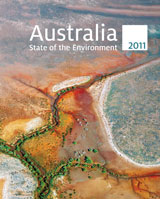 4.1.3 Victorian State of the Environment Report 2011 This report occurs across Australia, and is a snapshot of the health of the whole Australian environment. This is used to compare with snapshots of other years so scientists can track our impacts on the country. One major criticism of this report is that it is does not provide a 100% accurate picture as there is a lack or accurate data, however it is as uses all currently available data.Read through pages 252 – 256 and for each aspect of the ‘State of the environment’ 2011 report:Describe the aspect and why they would assess thisOutline two favourable and two unfavourable points for each aspect.Relate the aspect back to an environment we have studied. ATMOSPHEREDescribeFavourable points..Unfavourable points..What does this mean for/how does this relate to (Grampians/Organ pipes/Murray river or another environment of your choosing)? BIODIVERSITY DescribeFavourable points..Unfavourable points..What does this mean for/how does this relate to (Grampians/Taylors creek/Murray river or another environment of your choosing)? COASTAL ENVIRONMENTSDescribeFavourable points..Unfavourable points..What does this mean for/how does this relate to (Grampians/Taylors Creek /Murray river or another environment of your choosing)? INLAND WATERSDescribeFavourable points..Unfavourable points..What does this mean for/how does this relate to (Grampians/Organ pipes/Murray river or another environment of your choosing)? LANDDescribeFavourable points..Unfavourable points..What does this mean for/how does this relate to (Grampians/Taylors creek/Murray river or another environment of your choosing)? HERITAGEDescribeFavourable points1.2.Unfavourable points1.2.What does this mean for/how does this relate to (Grampians/Taylors creek/Murray river or another environment of your choosing)? MARINEDescribeFavourable points1.2.Unfavourable points1.2.What does this mean for/how does this relate to (Grampians/Taylors creek/Murray river or another environment of your choosing)? BUILTDescribeFavourable points1.2.Unfavourable points1.2.What does this mean for/how does this relate to (Grampians/Taylors creek/Murray river or another environment of your choosing)? ANTARCTICDescribeFavourable points1.2.Unfavourable points1.2.What does this mean for/how does this relate to (Grampians/Taylors creek/Murray river or another environment of your choosing)? Note: Victorian reports also analyse ‘Climate change’ and ‘Heritage’.